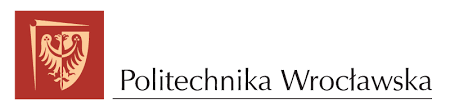 Wrocław, ..…………..…. 2024 r.Oświadczam, że do dnia rozpoczęcia roku akademickiego 2024/2025 zobowiązuję się dostarczyć do dziekanatu Wydziału Chemicznego/Geoinżynierii, Górnictwa i Geologii/Medycznego* zaświadczenie od lekarza medycyny pracy.…………………………………………………..(podpis)*Niewłaściwe skreślić

